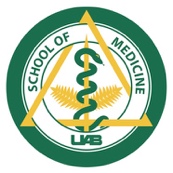 Introduction to Scholarly Activity (Submission Dates: 06/28/21-07/25/21 at 11:59 pm)Upload the following Certificates of Completion to MedMap:CITI IRB Basic-Biomedical Training (Institutional Review Board Training)CITI RCR Abbreviated Course of Undergraduates (Responsible Conduct of Research Training)Scholarly Activity Part 1(Submission Dates: 07/26/21-05/01/22 at 11:59 pm)Upload the following documents to MedMap:Mentor Initial Agreement Form (Select Mentor’s Name from list in MedMap)(Rural Medicine & Primary Care Track  students need mentor/project approval from their respective programs prior to uploading)Mentoring ContractProject Proposal Scholarly Activity Part 2(Submission Dates: 07/26/21-01/01/23 at 11:59 pm)Upload the following documents to MedMap:Progress ReportScholarly Activity Part 3(Submission Dates: 07/26/23-02/01/24 at 11:59 pm)Upload the following document to MedMap:CoversheetProject SummaryFinal Report (Posters, Abstracts, Annotated Bibliographies & Case Reports NOT acceptable)Publications & Presentations resulting from work done while at UAB SOM